MEETING NOTICECapital Area Groundwater Conservation District Board  Board Meeting (No quorum)WHEN:		February 16, 2023  TIME:		1:30 p.m. WHERE:	Renaissance Baton Rouge 7000 Bluebonnet Blvd.Baton Rouge, LA  70810 Contact Person:  Lisa Manda, (225) 293-7370 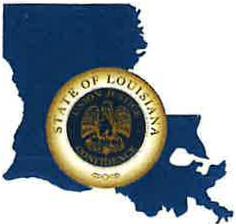 CAPITAL AREA GROUNDWATER CONSERVATION DISTRICTGARY I. BEARDEXECUTIVE DIRECTOR